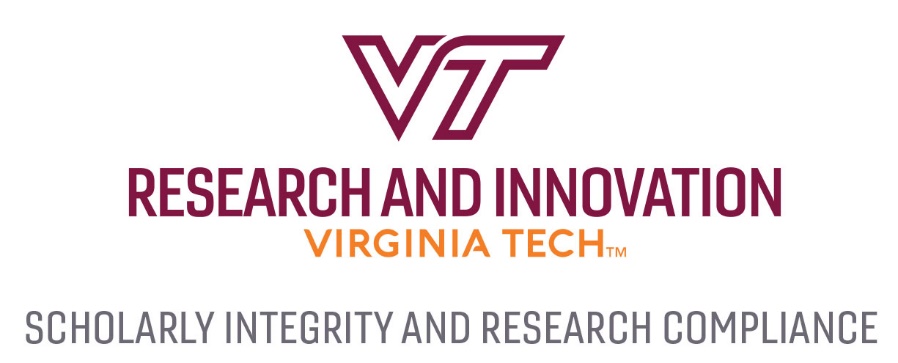 WHAT: Participants are needed for a Virginia Tech [insert department/institute name] research study (IRB # xx-xxxx)WHY: The purpose of this research is to develop a greater understanding of investigator knowledge and beliefs regarding the ethical conduct of clinical trialsWHO: You may qualify for this research if you are between the ages of 30-60 years old and have a minimum of 10 years of experience conducting clinical trials research as a principle investigator HOW: Eligible participants will complete three online surveys, administered once a week for three consecutive weeks. Each survey should take no longer than approximately 15 minutes to complete, for a total duration of approximately 45 minutes for all three online surveysFOR MORE INFORMATION: contact Dr. Jane Doe at irb@vt.edu or (540) 231-3732OTHER: Participants will be compensated with a $10 gift card for their time and effort upon completing each of the online surveys (3 surveys total for a maximum possible compensation of $30)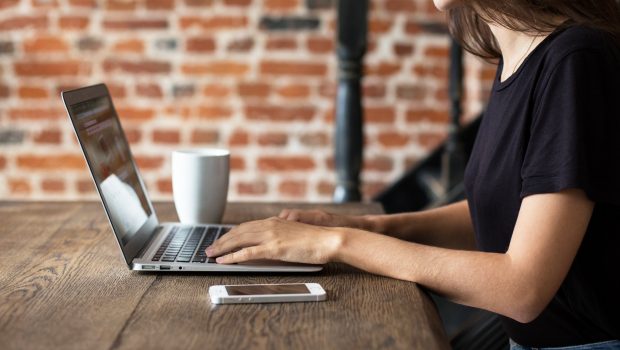 